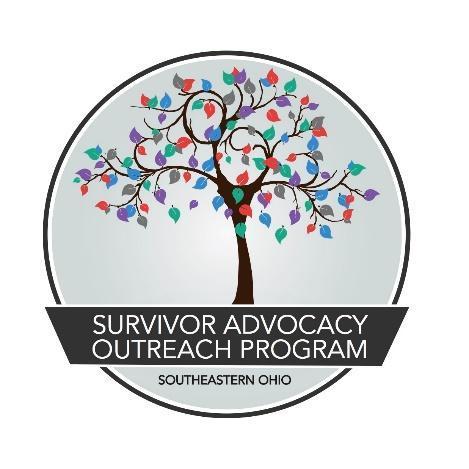 JOB TITLE: Childcare Coordinator/ProviderREVISED: October 21, 2022REPORTS TO: Youth Resilience Program ManagerCLASSIFICATION: Full Time, (1.0 FTE) exempt (to include evening and weekend work as the program demands). The position is grant funded and contingent on the availability of new and continuing grant funding. TO APPLY: Submit a detailed cover letter, resume, and three professional references to Madison Trace via email at madison@saopseoh.org by January 15,2022. Interviews will take place at SAOP’s main office in Athens, OhioJOB SUMMARY:Childcare Coordinator/Provider is an exempt full-time (1.0 FTE), benefits eligible position tasked with coordination, implementation, and oversight of the child care program for SAOP.  This position will be responsible for the care of the children of the New Leaf program participants and the general public, ensuring a trauma informed approach to programming and caregiving. May serve as a supervisor of other childcare providers as needed.SALARY & BENEFITS:Base salary is $40,060 per year with health expense stipend ($433.33/month single with no dependents/$883.33/month married or has dependents), 5% base salary pension contribution (employer sponsored), short/long-term disability and life insurance (employer sponsored), 160 hours of PTO per year, and work related travel reimbursements.QUALIFICATIONS & REQUIRED SKILLS:HS Diploma or GED (required) Associates in Childhood Development or related field (preferred). Excellent verbal and written communication skills; valid driver's license, good driving record, and vehicle suitable for transportationWeekend, evening, holiday, and overnight availability Excellent reading, writing, and verbal communication skillsDemonstrates excellent active listening skills Knowledge of culturally humble services and developmentally appropriate, trauma and crisis interventionUnderstands the importance of trauma-informed care and is willing to build programming based on these standards Possesses the ability to keep children engaged and safePossesses the ability to make sound judgments as well as strong decision making skills.Complete the process for a licensed Type B home provider and maintain good standing with ODJFS licensing requirements.Strives to achieve a minimum of a 3 star rating with the ODJFS Step Up To QualityESSENTIAL DUTIES:Adopts and implements a research based curriculum that includes daily lesson plans that will be based on each child’s developmental needs and organizes activities designed to help children learn about their world and further their development.Monitors and supervises children keeping them safe and healthy.Helps children maintain good hygiene and changes diapers and assists with handwashing, toileting and toilet trainingCreates schedules to ensure that children have adequate physical activity, rest, nutrition, and intellectual stimulation.Administers developmental assessments and shares information with parents Keeps records of children’s routines throughout the day.Transports children to summer activities like swimming lessons, sports practices and moviesMaintains all health and safety standards as required by ODJFS guidelinesComplete documentation and submit billing for TitleXX reimbursement OTHER DUTIES:Maintain accurate records of services providedMaintain participation in state and regional networksContinue professional developmentWork closely with other client service providers/SAOP staff on cases requiring multidisciplinary servicesSupport SAOP volunteers and interns as neededReport scheduling conflicts, problems, or other concerns to direct supervisorMaintain the areas dedicated to childcare in a sanitary, orderly way free from clutter and debris  Participate in ongoing education specifically addressing oppression and racism for a minimum of five hours per monthSurvivor Advocacy Outreach Program is an Equal Opportunity Employer that does notdiscriminate on the basis of actual or perceived race, creed, color, religion, lineage or national origin, ancestry, citizenship status, age, ability, sex, gender, marital status, veteran status, sexual orientation, genetic information, arrest record, or any other characteristic protected by applicable federal, state or local laws.All full-time staff receive employer sponsored retirement plan contributions, health related expense stipend, and generous paid-time off. These benefits are reflective of SAOP being committed to trauma-informed care not only with our clients, but also our staff.  Revised 10/22